フロン排出抑制法　管理記録簿ワークシート（電子版）【記入例】備考・　「製品種類」、「用途」及び「実施事項」の欄については、プルダウンから選択します。・　「実施者の氏名等」欄は、上記の事項実施した者の氏名（法人にあっては、その名称及び当該点検を行った者の氏名を含む。）や補足事項を記入します。（「簡易点検」を実施した場合には記入不要。）・　「充塡/回収したフロン類」の欄は、「充塡」又は「回収」を実施した場合に記入します。・　「簡易点検」、「定期点検」により漏えい又は故障等が認められた場合、又は「修理」を行った場合は、故障や修理の内容を詳細事項①・②に記入します。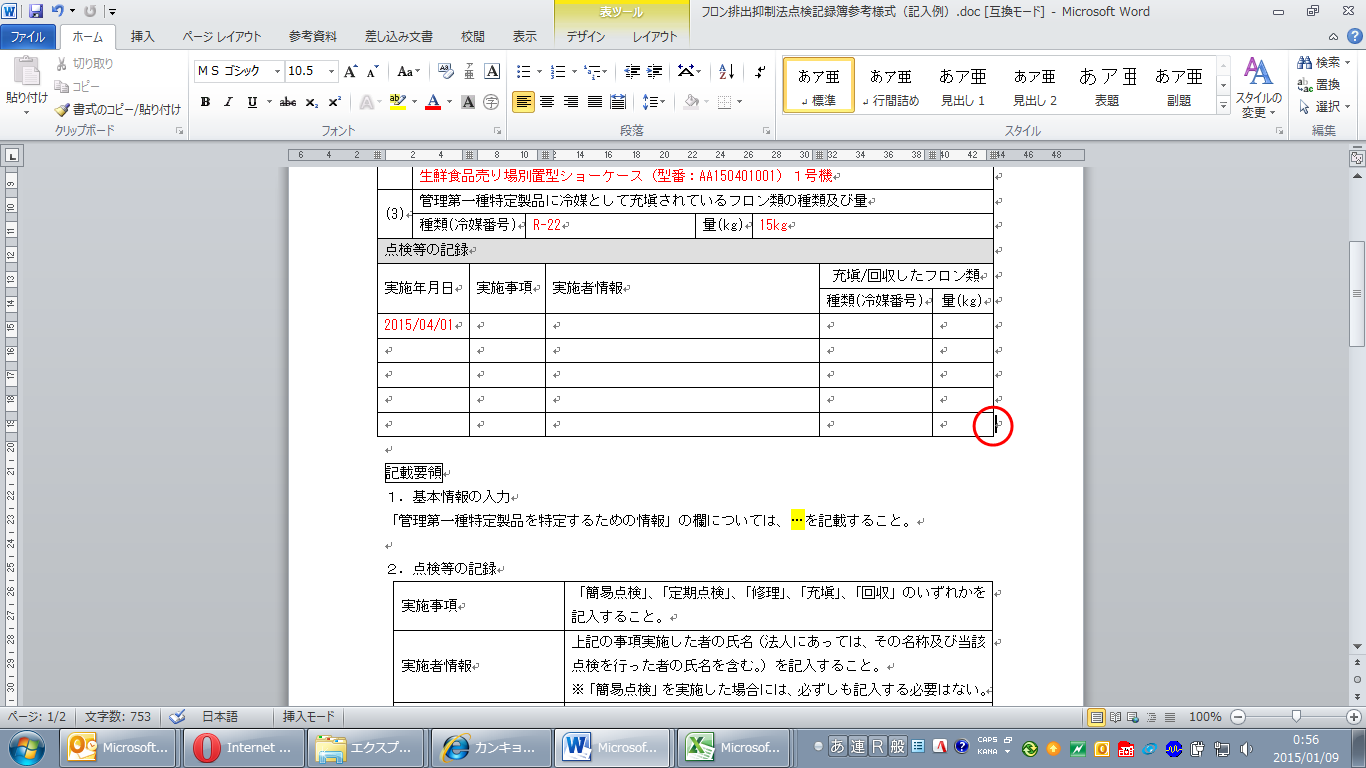 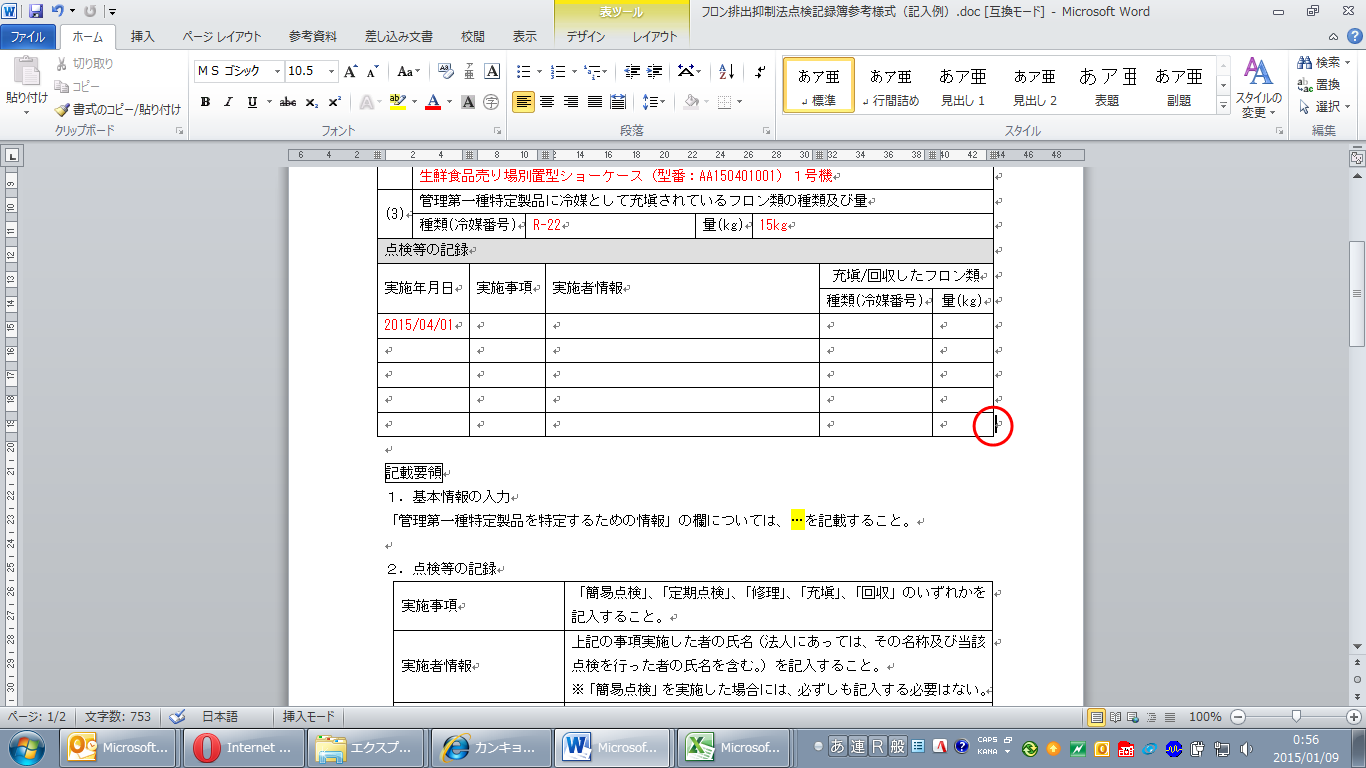 留意事項・　第一種特定製品の管理者は、第一種特定製品整備者又は第一種フロン類充塡回収業者から、管理第一種特定製品の整備に際して本記録簿の提示を求められたときは、速やかに、これに応じる必要があります。・　本記録簿は、機器を廃棄するまでの間、保存する必要があります。また、機器を他者に売却する場合、本記録簿又はその写しを当該機器と合わせて売却の相手方に引き渡す必要があります。備考・　実施年月日については、「簡易点検」、「定期点検」、「修理」の実施年月日を記入し、１ページ目の表と対応可能なものとすること。必要に応じて、図面等を添付します。・　管理番号管理番号管理番号12121212基本情報基本情報基本情報基本情報基本情報基本情報基本情報基本情報基本情報基本情報基本情報基本情報基本情報基本情報基本情報基本情報(1)管理者の氏名又は名称管理者の氏名又は名称管理者の氏名又は名称環境ストア環境ストア環境ストア環境ストア環境ストア環境ストア環境ストア環境ストア環境ストア環境ストア環境ストア環境ストア(1)実際に管理に従事する者の氏名（法人の場合）実際に管理に従事する者の氏名（法人の場合）実際に管理に従事する者の氏名（法人の場合）実際に管理に従事する者の氏名（法人の場合）実際に管理に従事する者の氏名（法人の場合）実際に管理に従事する者の氏名（法人の場合）実際に管理に従事する者の氏名（法人の場合）空調一郎空調一郎空調一郎空調一郎空調一郎空調一郎空調一郎空調一郎(2)管理第一種特定製品の所在管理第一種特定製品の所在管理第一種特定製品の所在管理第一種特定製品の所在管理第一種特定製品の所在東京都千代田区霞が関１－２－２東京都千代田区霞が関１－２－２東京都千代田区霞が関１－２－２東京都千代田区霞が関１－２－２東京都千代田区霞が関１－２－２東京都千代田区霞が関１－２－２東京都千代田区霞が関１－２－２東京都千代田区霞が関１－２－２東京都千代田区霞が関１－２－２東京都千代田区霞が関１－２－２(2)(2)管理第一種特定製品を特定するための情報管理第一種特定製品を特定するための情報管理第一種特定製品を特定するための情報管理第一種特定製品を特定するための情報管理第一種特定製品を特定するための情報管理第一種特定製品を特定するための情報管理第一種特定製品を特定するための情報管理第一種特定製品を特定するための情報管理第一種特定製品を特定するための情報管理第一種特定製品を特定するための情報管理第一種特定製品を特定するための情報管理第一種特定製品を特定するための情報管理第一種特定製品を特定するための情報管理第一種特定製品を特定するための情報管理第一種特定製品を特定するための情報(2)製品種類製品種類製品種類製品種類製品種類用途型式・型番、定格出力型式・型番、定格出力型式・型番、定格出力型式・型番、定格出力型式・型番、定格出力型式・型番、定格出力型式・型番、定格出力No.No.(2)AA0000　BB0000　(8.0kW)AA0000　BB0000　(8.0kW)AA0000　BB0000　(8.0kW)AA0000　BB0000　(8.0kW)AA0000　BB0000　(8.0kW)AA0000　BB0000　(8.0kW)AA0000　BB0000　(8.0kW)１号機１号機(3)管理第一種特定製品に冷媒として充塡されているフロン類の種類及び初期充塡量管理第一種特定製品に冷媒として充塡されているフロン類の種類及び初期充塡量管理第一種特定製品に冷媒として充塡されているフロン類の種類及び初期充塡量管理第一種特定製品に冷媒として充塡されているフロン類の種類及び初期充塡量管理第一種特定製品に冷媒として充塡されているフロン類の種類及び初期充塡量管理第一種特定製品に冷媒として充塡されているフロン類の種類及び初期充塡量管理第一種特定製品に冷媒として充塡されているフロン類の種類及び初期充塡量管理第一種特定製品に冷媒として充塡されているフロン類の種類及び初期充塡量管理第一種特定製品に冷媒として充塡されているフロン類の種類及び初期充塡量管理第一種特定製品に冷媒として充塡されているフロン類の種類及び初期充塡量管理第一種特定製品に冷媒として充塡されているフロン類の種類及び初期充塡量管理第一種特定製品に冷媒として充塡されているフロン類の種類及び初期充塡量管理第一種特定製品に冷媒として充塡されているフロン類の種類及び初期充塡量管理第一種特定製品に冷媒として充塡されているフロン類の種類及び初期充塡量管理第一種特定製品に冷媒として充塡されているフロン類の種類及び初期充塡量(3)種類(冷媒番号、GWP)種類(冷媒番号、GWP)種類(冷媒番号、GWP)種類(冷媒番号、GWP)R-22、1810R-22、1810R-22、1810R-22、1810R-22、1810充塡量(kg)充塡量(kg)充塡量(kg)151515点検、修理等の記録点検、修理等の記録点検、修理等の記録点検、修理等の記録点検、修理等の記録点検、修理等の記録点検、修理等の記録点検、修理等の記録点検、修理等の記録点検、修理等の記録点検、修理等の記録点検、修理等の記録点検、修理等の記録点検、修理等の記録点検、修理等の記録点検、修理等の記録実施年月日実施年月日実施事項実施者の氏名等実施者の氏名等実施者の氏名等実施者の氏名等実施者の氏名等実施者の氏名等実施者の氏名等実施者の氏名等充塡/回収したフロン類充塡/回収したフロン類充塡/回収したフロン類充塡/回収したフロン類充塡/回収したフロン類実施年月日実施年月日実施事項実施者の氏名等実施者の氏名等実施者の氏名等実施者の氏名等実施者の氏名等実施者の氏名等実施者の氏名等実施者の氏名等種類(冷媒番号)種類(冷媒番号)種類(冷媒番号)種類(冷媒番号)量(kg)2015/04/072015/04/07(株)ケイザイ電機工業（冷凍二郎）(株)ケイザイ電機工業（冷凍二郎）(株)ケイザイ電機工業（冷凍二郎）(株)ケイザイ電機工業（冷凍二郎）(株)ケイザイ電機工業（冷凍二郎）(株)ケイザイ電機工業（冷凍二郎）(株)ケイザイ電機工業（冷凍二郎）(株)ケイザイ電機工業（冷凍二郎）R-22R-22R-22R-22152015/05/132015/05/132015/08/192015/08/192015/08/202015/08/20(株)サンギョウ電機設備（整備三郎）(株)サンギョウ電機設備（整備三郎）(株)サンギョウ電機設備（整備三郎）(株)サンギョウ電機設備（整備三郎）(株)サンギョウ電機設備（整備三郎）(株)サンギョウ電機設備（整備三郎）(株)サンギョウ電機設備（整備三郎）(株)サンギョウ電機設備（整備三郎）2015/08/202015/08/20(株)サンギョウ電機設備（整備三郎）(株)サンギョウ電機設備（整備三郎）(株)サンギョウ電機設備（整備三郎）(株)サンギョウ電機設備（整備三郎）(株)サンギョウ電機設備（整備三郎）(株)サンギョウ電機設備（整備三郎）(株)サンギョウ電機設備（整備三郎）(株)サンギョウ電機設備（整備三郎）R-22R-22R-22R-22122015/08/202015/08/20(株)サンギョウ電機設備（整備三郎）(株)サンギョウ電機設備（整備三郎）(株)サンギョウ電機設備（整備三郎）(株)サンギョウ電機設備（整備三郎）(株)サンギョウ電機設備（整備三郎）(株)サンギョウ電機設備（整備三郎）(株)サンギョウ電機設備（整備三郎）(株)サンギョウ電機設備（整備三郎）R-22R-22R-22R-2215詳細事項①詳細事項①実施年月日漏えい又は故障等の箇所その他の状況に関する事項※［該当する場合］速やかな修理が困難である理由及び修理の予定時期2015/08/19漏えい箇所は、下図の「×」部分。考えられる要因…配管の接続部分に緩みがあったため、漏えいに至ったと考えられる。詳細事項②詳細事項②実施年月日当該修理の内容及びその結果2015/08/20漏えい箇所について、配管の接続部分を締め直し、念のため配管全体の接続箇所の確認を行った。間接法による点検を行ったところ、漏えいは確認されなかった。